中国勘察设计协会文件中设协字[2020]118号 关于举办“财税筹划与财务风险管控培训班”的通知各有关会员单位：目前国家通过金税三期等技术手段加大了发票的管理和稽查力度。为帮助会员单位掌握多种常规有效的税务筹划方案，规避法律风险、财务风险，我协会决定举办“财税筹划与财务风险管控培训班”，希望各会员单位选派人员参加。现将有关事项通知如下：一、组织单位主办单位：中国勘察设计协会会务承办：北京恒光联科信息咨询中心二、主要内容1．2020年税收新政解析及涉税风险防范；2．最新民法典；3．税务筹划的原则和技术方法；4．企业并购重组财税处理案例与技巧；5．国际工程涉外税收筹划及风险管控；6．企业常见财务风险与应对方案；7．审计应对策略与方法；8．零风险用工。三、授课专家陈老师  中国政法大学法学博士、国内知名律师事务所主任律师、中国中小企业协会专家顾问、国家法官学院分院客座教授；郭老师  曾在高校从事法学教育十余年，主讲过的课程有：《公司法》、《经济法》、《合同法》、《劳动法》等课程。四、培训对象各会员单位分管财务负责人。五、时间地点2020年11月13日——11月15日，13日报到  济南市2020年11月16日——11月18日，16日报到  成都市2020年11月20日——11月22日，20日报到  北京市2020年11月27日——11月29日，27日报到  西安市六、培训费用1．培训费：1650元/人（含培训费、午餐费、讲义费、场地费、文具费等）。培训期间食宿统一安排，费用自理。2．为便于财务查询到款情况，请汇款时备注课题名称如：“北京税筹”，培训费汇款账户如下：户  名：中国勘察设计协会开户行：中国工商银行北京百万庄支行 账  号：0200 0014 0901 4407 151七、报名联系方式会务组负责人（提供培训班有关事宜的咨询及报名服务）：狄红电  话：010-88130593，13683394266中国勘察设计协会培训部联系人：张琪 （接受意见、建议及投诉）电  话：010-88023342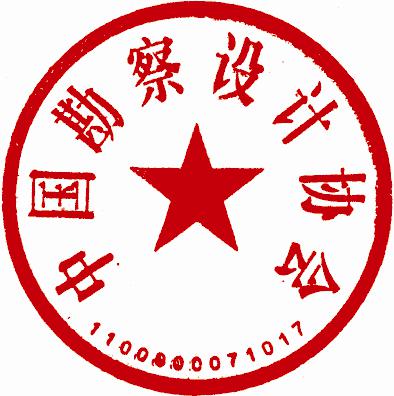 八、培训质量监督电话电话：010-88023401附件：财税筹划与财务风险管控培训班报名回执表中国勘察设计协会    2020年 10 月13日附件：财税筹划与财务风险管控培训班回执表注：如您报名人员较多时可增加表格会务组联系人：刘丽                联系电话：18601313562报名邮箱：1586950949@qq.com 单位名称邮  编通讯地址联 系 人E-mailE-mail电   话传  真传  真参会代表性别职务/部门电话手机手机     E-mail     E-mail     E-mail房间房间参会代表性别职务/部门电话手机手机     E-mail     E-mail     E-mail合住 单间参加地点     请再此填写参会地点（      ）     请再此填写参会地点（      ）     请再此填写参会地点（      ）     请再此填写参会地点（      ）     请再此填写参会地点（      ）     请再此填写参会地点（      ）     请再此填写参会地点（      ）     请再此填写参会地点（      ）     请再此填写参会地点（      ）     请再此填写参会地点（      ）注：请按照格式填写电子版报名表发送到下面报名邮箱。注：请按照格式填写电子版报名表发送到下面报名邮箱。注：请按照格式填写电子版报名表发送到下面报名邮箱。注：请按照格式填写电子版报名表发送到下面报名邮箱。注：请按照格式填写电子版报名表发送到下面报名邮箱。注：请按照格式填写电子版报名表发送到下面报名邮箱。注：请按照格式填写电子版报名表发送到下面报名邮箱。注：请按照格式填写电子版报名表发送到下面报名邮箱。注：请按照格式填写电子版报名表发送到下面报名邮箱。注：请按照格式填写电子版报名表发送到下面报名邮箱。注：请按照格式填写电子版报名表发送到下面报名邮箱。发票类型□普票                □专票□普票                □专票□普票                □专票□普票                □专票□普票                □专票□普票                □专票□普票                □专票□普票                □专票□普票                □专票□普票                □专票发票信息单位名称：                              纳税人识别号：                         
地 址 ：                                电 话：                                
开户行：                                账 号：                                
□普通发票，请提供单位名称及纳税人识别号；□增值税专用发票，请提供单位名称、纳税人识别号、地址、电话及开户行及账号。单位名称：                              纳税人识别号：                         
地 址 ：                                电 话：                                
开户行：                                账 号：                                
□普通发票，请提供单位名称及纳税人识别号；□增值税专用发票，请提供单位名称、纳税人识别号、地址、电话及开户行及账号。单位名称：                              纳税人识别号：                         
地 址 ：                                电 话：                                
开户行：                                账 号：                                
□普通发票，请提供单位名称及纳税人识别号；□增值税专用发票，请提供单位名称、纳税人识别号、地址、电话及开户行及账号。单位名称：                              纳税人识别号：                         
地 址 ：                                电 话：                                
开户行：                                账 号：                                
□普通发票，请提供单位名称及纳税人识别号；□增值税专用发票，请提供单位名称、纳税人识别号、地址、电话及开户行及账号。单位名称：                              纳税人识别号：                         
地 址 ：                                电 话：                                
开户行：                                账 号：                                
□普通发票，请提供单位名称及纳税人识别号；□增值税专用发票，请提供单位名称、纳税人识别号、地址、电话及开户行及账号。单位名称：                              纳税人识别号：                         
地 址 ：                                电 话：                                
开户行：                                账 号：                                
□普通发票，请提供单位名称及纳税人识别号；□增值税专用发票，请提供单位名称、纳税人识别号、地址、电话及开户行及账号。单位名称：                              纳税人识别号：                         
地 址 ：                                电 话：                                
开户行：                                账 号：                                
□普通发票，请提供单位名称及纳税人识别号；□增值税专用发票，请提供单位名称、纳税人识别号、地址、电话及开户行及账号。单位名称：                              纳税人识别号：                         
地 址 ：                                电 话：                                
开户行：                                账 号：                                
□普通发票，请提供单位名称及纳税人识别号；□增值税专用发票，请提供单位名称、纳税人识别号、地址、电话及开户行及账号。单位名称：                              纳税人识别号：                         
地 址 ：                                电 话：                                
开户行：                                账 号：                                
□普通发票，请提供单位名称及纳税人识别号；□增值税专用发票，请提供单位名称、纳税人识别号、地址、电话及开户行及账号。单位名称：                              纳税人识别号：                         
地 址 ：                                电 话：                                
开户行：                                账 号：                                
□普通发票，请提供单位名称及纳税人识别号；□增值税专用发票，请提供单位名称、纳税人识别号、地址、电话及开户行及账号。参会须知  参会单位请把报名表回传至此表格下方的邮箱，会务组将在开班前10天发报到通知，详告报到时间、地点、食宿等具体安排事项。  参会单位请把报名表回传至此表格下方的邮箱，会务组将在开班前10天发报到通知，详告报到时间、地点、食宿等具体安排事项。  参会单位请把报名表回传至此表格下方的邮箱，会务组将在开班前10天发报到通知，详告报到时间、地点、食宿等具体安排事项。  参会单位请把报名表回传至此表格下方的邮箱，会务组将在开班前10天发报到通知，详告报到时间、地点、食宿等具体安排事项。  参会单位请把报名表回传至此表格下方的邮箱，会务组将在开班前10天发报到通知，详告报到时间、地点、食宿等具体安排事项。  参会单位请把报名表回传至此表格下方的邮箱，会务组将在开班前10天发报到通知，详告报到时间、地点、食宿等具体安排事项。  参会单位请把报名表回传至此表格下方的邮箱，会务组将在开班前10天发报到通知，详告报到时间、地点、食宿等具体安排事项。  参会单位请把报名表回传至此表格下方的邮箱，会务组将在开班前10天发报到通知，详告报到时间、地点、食宿等具体安排事项。  参会单位请把报名表回传至此表格下方的邮箱，会务组将在开班前10天发报到通知，详告报到时间、地点、食宿等具体安排事项。  参会单位请把报名表回传至此表格下方的邮箱，会务组将在开班前10天发报到通知，详告报到时间、地点、食宿等具体安排事项。